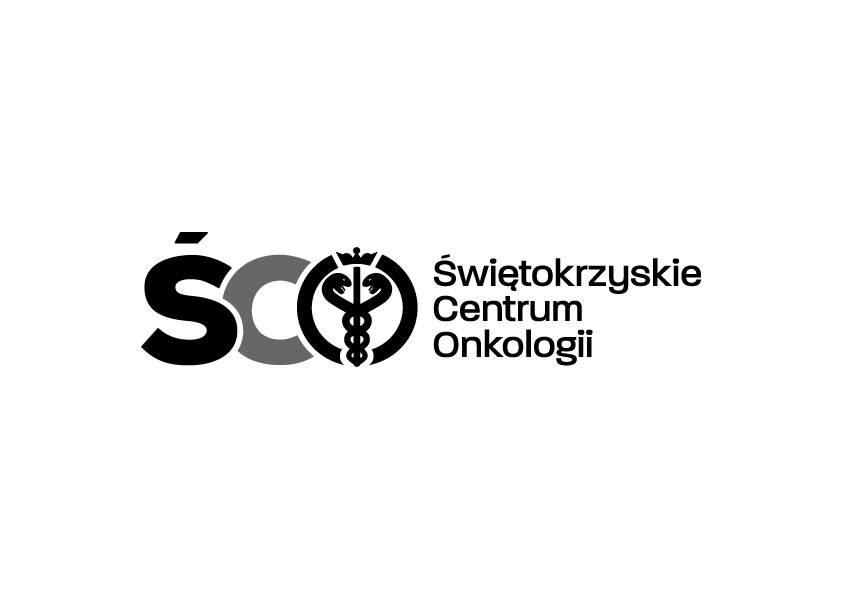 Adres: ul. Artwińskiego , 25-734 Kielce  Sekcja Zamówień Publicznychtel.: (0-41) 36-74-280/474   fax.: (0-41) 36-74071/481strona www: http://www.onkol.kielce.pl/ Email:zampubl@onkol.kielce.pl                                                                                                                Kielce, dn. 19.12.2017r.	                                                                                                                         Do wszystkich zainteresowanychZAWIADOMIENIE  O WYBORZE NAJKORZYSTNIEJSZEJ OFERTYDot.: AZP 241-162/17 przetarg nieograniczony poniżej 209 tys. Euro na usługę wsparcia serwisowego systemu CATO firmy Cato Software Solutions Gmbh, do zlecania i przygotowywania cytostatyków, dla instalacji CATO funkcjonującej u Zamawiającego, oraz zakup licencji integracyjnej AD/LDAP.Ogłoszenie opublikowane  w Biuletynie Zamówień Publicznych  nr  625815-N-2017z dnia 2017-12-06 r.            Dyrekcja Świętokrzyskiego Centrum Onkologii w Kielcach uprzejmie  informuje, że w dniu 19.12.2017r. zatwierdziła propozycję  osób przewidzianych do przeprowadzenia i wyboru najkorzystniejszej  oferty rozstrzygnięcia przetargu nieograniczonego poniżej 209 tys. Euro na usługę wsparcia serwisowego systemu CATO firmy Cato Software Solutions Gmbh, do zlecania i przygotowywania cytostatyków, dla instalacji CATO funkcjonującej u Zamawiającego, oraz zakup   licencji integracyjnej AD/LDAP. Biorąc pod uwagę warunki przedstawione w ofercie wybrano zgodnie z Art. 91. pkt. 1 PZP – ofertę  najkorzystniejszą na podstawie kryterium określonego w SIWZ w zakresie: Pakietu nr 1 ofertę nr 1 firmy:Skamex Spółka z ograniczoną odpowiedzialnością S.K. ul. Częstochowska 38/5293-121 Łódź z ceną brutto: 112766,40 zł.Termin płatności przelew do  60 dni licząc od daty wystawienia faktury.uzasadnienie wyboru: dokonano wyboru ofert zgodnie z kryterium zawartym  w SIWZ / zgodnie z art. 91 ust 1  PZP Kryteria:  Cena –60%, termin płatności  40%; /Zamawiający wyznacza termin podpisania umów  na dzień 22.12.2016r.W załączeniu Zbiorcze zestawienie ofert/ Streszczenie oceny i porównania złożonych ofert.                        Z poważaniem                                                                                         Z-ca Dyrektora ds. Finansowo- Administracyjnych 
                                                                                                                     mgr Teresa Czernecka